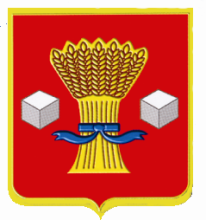 АдминистрацияСветлоярского муниципального района Волгоградской области                 ПОСТАНОВЛЕНИЕот 29.01.2019                      № 116О внесении изменений в постановление администрации Светлоярского муниципального района от 16.01.2017 № 25 «Об утверждении муниципальной программы «Повышение безопасности дорожного движения на территории Светлоярского городского поселения Светлоярского муниципального района Волгоградской области на 2017-2019 годы»На основании решения Думы Светлоярского городского поселения от 21.12.2017 №49/133 «О бюджете Светлоярского городского поселения на 2018 год и плановый период 2019 и 20120 годов» (в редакции от 22.02.2018 №53/141, от 04.06.2018 №55/150, от 04.10.2018  №57/160, от 26.12.2018    №60/171), руководствуясь Уставом Светлоярского  муниципального  района  Волгоградской  области, Уставом Светлоярского городского поселения,п о с т а н о в л я ю:1. Внести в постановление администрации Светлоярского муниципального района от 16.01.2017 № 25 «Об утверждении муниципальной программы «Повышение безопасности дорожного движения на территории Светлоярского городского поселения Светлоярского муниципального района Волгоградской области на 2017-2019 годы» следующие изменения:1.1. пункт 12 паспорта муниципальной программы «Объемы и источники финансирования» изложить в новой редакции: 1.2. Раздел 4 «Ресурсное обеспечение Программы» изложить в новой редакции: «Муниципальная программа «Повышение безопасности дорожного движения на территории Светлоярского городского поселения Светлоярского муниципального района Волгоградской области на 2017-2019 годы» финансируется за счет средств бюджета Светлоярского городского поселения и составляет 42 491,6 тыс. рублей. Объем средств может ежегодно уточняться в установленном порядке. Основным исполнителем муниципальной программы, отвечающим за распределение расходов - заместитель главы Светлоярского муниципального район Волгоградской области А.М. Горбунов, МБУ «Управление благоустройства».1.3. Раздел 5. «Система программных мероприятий Программы» изложить в новой редакции:1.4. Раздел 6. «Технико-экономическое обоснование к Программе» изложить в новой редакции:        2. Настоящее постановление вступает в силу со дня его подписания и распространяет действие на правоотношения, возникшие с 01.01.2018.3. Отделу по муниципальной службе, общим и кадровым вопросам  администрации Светлоярского муниципального района Волгоградской области (Иванова Н.В.) разместить настоящее постановление на официальном сайте администрации Светлоярского муниципального района в сети Интернет.4. Контроль исполнения настоящего постановления возложить на заместителя главы Светлоярского муниципального района Волгоградской области Горбунова А.М.Глава муниципального района                                                          Т.В.РаспутинаИсп. А.В. ЧаусоваЛист согласованияНазвание документа: Постановление О внесении изменений в постановлениеадминистрации Светлоярского муниципального района от 16.01.2017 № 25 «Об утверждении муниципальной программы «Повышение безопасности дорожного движения на территории Светлоярского городского поселения Светлоярского муниципального района Волгоградской области на 2017-2019 годы»Замечания устранены: полностью//частично//не устранены.                                                                       __________________Шершнева Л.Н.Исп. А.В.Чаусова     _____________12.Объёмы и источники финансированияФинансирование Программы планируется осуществлять за счет средств бюджета Светлоярского городского поселения.Общая сумма финансирования–42 491,6 тыс. рубля:- в 2017 году – 14 115,8 тыс. рублей;- в 2018 году – 15 258,0 тыс. рублей;- в 2019 году – 13 117,8 тыс. рублей;Источники финансированияОбъем финансирования (тыс. руб.)В том числе по годам, тыс. руб.В том числе по годам, тыс. руб.В том числе по годам, тыс. руб.Источники финансированияОбъем финансирования (тыс. руб.)201720182019Средства бюджета Светлоярского городского поселения Светлоярского муниципального района Волгоградской области42 491,614 115,815 258,013 117,8№ п/пНаименование мероприятияСрок реализацииИсполнительИсточники финансирования, тыс. руб.Источники финансирования, тыс. руб.Источники финансирования, тыс. руб.№ п/пНаименование мероприятияСрок реализацииИсполнитель2017201820191.Ремонт асфальтобетонного покрытия автомобильных дорог общего пользования местного значения:1.Ремонт асфальтобетонного покрытия автомобильных дорог общего пользования местного значения:1.Ремонт асфальтобетонного покрытия автомобильных дорог общего пользования местного значения:1.Ремонт асфальтобетонного покрытия автомобильных дорог общего пользования местного значения:1.Ремонт асфальтобетонного покрытия автомобильных дорог общего пользования местного значения:1.Ремонт асфальтобетонного покрытия автомобильных дорог общего пользования местного значения:1.Ремонт асфальтобетонного покрытия автомобильных дорог общего пользования местного значения:1.1ул. Сидорова р.п. Светлый Яр2017Отдел архитектуры, строительства и ЖКХ администрации Светлоярского муниципального района 1 900,01.2ул. Мелиоративнаяр.п. Светлый Яр2017Отдел архитектуры, строительства и ЖКХ администрации Светлоярского муниципального района 1 171,91.3ул. Спортивнаяр.п. Светлый Яр2017Отдел архитектуры, строительства и ЖКХ администрации Светлоярского муниципального района 1 113,11.4ул. Молодежная до пер. Степана Разина в р.п. Светлый Яр2017Отдел архитектуры, строительства и ЖКХ администрации Светлоярского муниципального района 2 569,71.5ул. Молодежнаяр.п. Светлый Яр2017Отдел архитектуры, строительства и ЖКХ администрации Светлоярского муниципального района 231,11.6ул. Мелиоративная от ул. Светлоярская до ул. Полевая р.п. Светлый Яр2017-2018Отдел архитектуры, строительства и ЖКХ администрации Светлоярского муниципального района 1 526,91 526,91.7ул. Южная, р.п. Светлый Яр2018Отдел архитектуры, строительства и ЖКХ администрации Светлоярского муниципального района 2 041,01.8пер. Совхозный р.п. Светлый Яр2018Отдел архитектуры, строительства и ЖКХ администрации Светлоярского муниципального района 1 488,01.9ул. Светлоярская р.п. Светлый Яр2019Отдел архитектуры, строительства и ЖКХ администрации Светлоярского муниципального района 1 891,31.10ул. Промышленная р.п. Светлый Яр2018-2019Отдел архитектуры, строительства и ЖКХ администрации Светлоярского муниципального района 1 201,66 308,81.11спуск к “Усадьбе лесхоза” по пер. Дубовый в р.п. Светлый Яр в Светлоярском муниципальном районе Волгоградской области2017Отдел архитектуры, строительства и ЖКХ администрации Светлоярского муниципального района379,21.12ул. Саши Чекалина р.п. Светлый Яр2017-2018Отдел архитектуры, строительства и ЖКХ администрации Светлоярского муниципального района 1 000,01 280,11.13ул. Советская р.п. Светлый Яр2017Отдел архитектуры, строительства и ЖКХ администрации Светлоярского муниципального района 857,51.14ямочный ремонт ул. Промышленная р.п. Светлый Яр2017Отдел архитектуры, строительства и ЖКХ администрации Светлоярского муниципального района 449,91.15ул. Комсомольская (вдоль районного торгового дома) р.п. Светлый Яр2017-2018Отдел архитектуры, строительства и ЖКХ администрации Светлоярского муниципального района 177,1493,01.16ул. Комсомольская р.п. Светлый Яр2018Отдел архитектуры, строительства и ЖКХ администрации Светлоярского муниципального района284,81.17ул. Сидорова р.п. Светлый Яр2018Отдел архитектуры, строительства и ЖКХ администрации Светлоярского муниципального района278,22.Ремонт асфальтобетонного покрытия дворовых территорий многоквартирных домов, проездов к дворовым территориям многоквартирных домов:2.Ремонт асфальтобетонного покрытия дворовых территорий многоквартирных домов, проездов к дворовым территориям многоквартирных домов:2.Ремонт асфальтобетонного покрытия дворовых территорий многоквартирных домов, проездов к дворовым территориям многоквартирных домов:2.Ремонт асфальтобетонного покрытия дворовых территорий многоквартирных домов, проездов к дворовым территориям многоквартирных домов:2.Ремонт асфальтобетонного покрытия дворовых территорий многоквартирных домов, проездов к дворовым территориям многоквартирных домов:2.Ремонт асфальтобетонного покрытия дворовых территорий многоквартирных домов, проездов к дворовым территориям многоквартирных домов:2.Ремонт асфальтобетонного покрытия дворовых территорий многоквартирных домов, проездов к дворовым территориям многоквартирных домов:2.1мкр.1 вдоль жилых домов №8,9,10,11,12,17 р.п. Светлый Яр2017Отдел архитектуры, строительства и ЖКХ администрации Светлоярского муниципального района 500,02.2мкр.1 вдоль детских садов №3,4  р.п. Светлый Яр2017Отдел архитектуры, строительства и ЖКХ администрации Светлоярского муниципального района 1 110,02.3мкр. 1, д.38, р.п. Светлый Яр2018Отдел архитектуры, строительства и ЖКХ администрации Светлоярского муниципального района 432,02.4мкр. 1, д.34, р.п. Светлый Яр2018Отдел архитектуры, строительства и ЖКХ администрации Светлоярского муниципального района 514,82.5мкр. 5, д.1,19,20,21, р.п. Светлый Яр2019Отдел архитектуры, строительства и ЖКХ администрации Светлоярского муниципального района 1 257,22.6мкр. 4, д.1,2,3,5, р.п. Светлый Яр2018Отдел архитектуры, строительства и ЖКХ администрации Светлоярского муниципального района 1 716,93. Строительство, капитальный ремонт тротуаров и пешеходных дорожек3. Строительство, капитальный ремонт тротуаров и пешеходных дорожек3. Строительство, капитальный ремонт тротуаров и пешеходных дорожек3. Строительство, капитальный ремонт тротуаров и пешеходных дорожек3. Строительство, капитальный ремонт тротуаров и пешеходных дорожек3. Строительство, капитальный ремонт тротуаров и пешеходных дорожек3. Строительство, капитальный ремонт тротуаров и пешеходных дорожек3.1устройство пешеходной дорожки и площадки около МБОУ «Светлоярский детский сад №7» р.п. Светлый Яр2019Отдел архитектуры, строительства и ЖКХ администрации Светлоярского муниципального района 689,94. Выполнение работ по устройству щебеночной дороги:4. Выполнение работ по устройству щебеночной дороги:4. Выполнение работ по устройству щебеночной дороги:4. Выполнение работ по устройству щебеночной дороги:4. Выполнение работ по устройству щебеночной дороги:4. Выполнение работ по устройству щебеночной дороги:4. Выполнение работ по устройству щебеночной дороги:4.1пер. Глухой р.п. Светлый Яр2018Отдел архитектуры, строительства и ЖКХ администрации Светлоярского муниципального района 775,24.2ул. Волгоградская р.п. Светлый Яр2018Отдел архитектуры, строительства и ЖКХ администрации Светлоярского муниципального района 1 232,84.3ул. Яблоневая  р.п. Светлый Яр2018-2019Отдел архитектуры, строительства и ЖКХ администрации Светлоярского муниципального района 723,82 370,65.Организация работ по приобретению и установке дорожных знаков и нанесение дорожной разметки, с приобретениям необходимых расходных материалов2017-2019МБУ «Управление благоустройства»84,1168,5200,06.Проектирование дорог2017 -2018Отдел архитектуры, строительства и ЖКХ администрации Светлоярского муниципального района 145,316,87Разработка схемы дорожного движения р.п. Светлый Яр2017Отдел архитектуры, строительства и ЖКХ администрации Светлоярского муниципального района 900,08Приобретение дорожного грейдера2018-2019Отдел архитектуры, строительства и ЖКХ администрации Светлоярского муниципального района699,9400,09Передача МБТ в сфере дорожной деятельности2018Отдел архитектуры, строительства и ЖКХ администрации Светлоярского муниципального района200,510Приобретение песка2018Отдел архитектуры, строительства и ЖКХ администрации Светлоярского муниципального района183,2ИТОГОИТОГОИТОГОИТОГО14 115,815 258,013 117,8№ п/пМероприятиеМероприятие201720172018201820192019№ п/пМероприятиеМероприятиевсего  (тыс.руб.)расчет (тыс. руб.)всего  (тыс. руб.)расчет (тыс.руб.)всего     (тыс.руб.)расчет(тыс.руб.)1.Ремонт асфальтобетонного покрытия автомобильных дорог общего пользования местного значения:1.Ремонт асфальтобетонного покрытия автомобильных дорог общего пользования местного значения:1.Ремонт асфальтобетонного покрытия автомобильных дорог общего пользования местного значения:1.Ремонт асфальтобетонного покрытия автомобильных дорог общего пользования местного значения:1.Ремонт асфальтобетонного покрытия автомобильных дорог общего пользования местного значения:1.Ремонт асфальтобетонного покрытия автомобильных дорог общего пользования местного значения:1.Ремонт асфальтобетонного покрытия автомобильных дорог общего пользования местного значения:1.Ремонт асфальтобетонного покрытия автомобильных дорог общего пользования местного значения:1.Ремонт асфальтобетонного покрытия автомобильных дорог общего пользования местного значения:11.111.1ул. Сидорова р.п. Светлый Яр1 900,0Расчет цены произведен на основании локально-сметного расчета и проектной документации на выполнение объемов работ11.211.2ул. Мелиоративная р.п. Светлый Яр1 171,9Расчет цены произведен на основании локально-сметного расчета11.311.3ул. Спортивнаяр.п. Светлый Яр1 113,1Расчет цены произведен на основании локально-сметного расчета11.411.4ул. Молодежная пер. Степана Разина в р.п. Светлый Яр2 569,7Расчет цены произведен на основании локально-сметного расчета11.511.5ул. Молодежная р.п. Светлый Яр231,1Расчет цены произведен на основании локально-сметного расчета11.611.6ул. Мелиоративная от ул. Светлоярская до ул. Полевая р.п. Светлый Яр1526,9Расчет цены произведен на основании локально-сметного расчета и проектной документации на выполнение объемов работ1526,9Расчет цены произведен на основании локально-сметного расчета и проектной документации на выполнение объемов работ11.711.7ул. Южная, р.п. Светлый Яр2 041,0Расчет цены произведен на основании локально-сметного расчета11.811.8пер. Совхозный р.п. Светлый Яр1488,0Расчет цены произведен на основании локально-сметного расчета11.911.9Ул. Светлоярская р.п. Светлый Яр1 891,3Расчет цены произведен на основании локально-сметного расчета11.1011.10ул. Промышленная р.п. светлый Яр1201,6Расчет цены произведен на основании локально-сметного расчета и проектной документации на выполнение объемов работ6 308,8Расчет цены произведен на основании локально-сметного расчета и проектной документации на выполнение объемов работ11.1111.11спуск к “Усадьбе лесхоза” по пер. Дубовый в р.п. Светлый Яр в Светлоярском муниципальном районе Волгоградской области379,2Расчет цены произведен на основании локально-сметного расчета и проектной документации на выполнение объемов работ11.1211.12ул. Саши Чекалина р.п. Светлый Яр1 000,0Расчет цены произведен на основании локально-сметного расчета1 280,1Расчет цены произведен на основании локально-сметного расчета11.1311.13ул. Советская р.п. Светлый Яр857,5Расчет цены произведен на основании локально-сметного расчета и проектной документации на выполнение объемов работ11.1411.14ямочный ремонт ул. Промышленная р.п. Светлый Яр449,9Расчет цены произведен на основании локально-сметного расчета11.1511.15ул. Комсомольская (вдоль районного торгового дома) р.п. Светлый Яр177,1Расчет цены произведен на основании локально-сметного расчета493,0Расчет цены произведен на основании локально-сметного расчета11.1611.16ул. Комсомольская  р.п. Светлый Яр284,8Расчет цены произведен на основании локально-сметного расчета11.1711.17ул. Сидорова р.п. Светлый Яр278,2Расчет цены произведен на основании локально-сметного расчета2.Ремонт асфальтобетонного покрытия дворовых территорий многоквартирных домов, проездов к дворовым территориям многоквартирных домов:2.Ремонт асфальтобетонного покрытия дворовых территорий многоквартирных домов, проездов к дворовым территориям многоквартирных домов:2.Ремонт асфальтобетонного покрытия дворовых территорий многоквартирных домов, проездов к дворовым территориям многоквартирных домов:2.Ремонт асфальтобетонного покрытия дворовых территорий многоквартирных домов, проездов к дворовым территориям многоквартирных домов:2.Ремонт асфальтобетонного покрытия дворовых территорий многоквартирных домов, проездов к дворовым территориям многоквартирных домов:2.Ремонт асфальтобетонного покрытия дворовых территорий многоквартирных домов, проездов к дворовым территориям многоквартирных домов:2.Ремонт асфальтобетонного покрытия дворовых территорий многоквартирных домов, проездов к дворовым территориям многоквартирных домов:2.Ремонт асфальтобетонного покрытия дворовых территорий многоквартирных домов, проездов к дворовым территориям многоквартирных домов:2.Ремонт асфальтобетонного покрытия дворовых территорий многоквартирных домов, проездов к дворовым территориям многоквартирных домов:22.1мкр.1 вдоль жилых домов №8,9,10,11,12,17 р.п. Светлый Ярмкр.1 вдоль жилых домов №8,9,10,11,12,17 р.п. Светлый Яр500,0Расчет цены произведен на основании локально-сметного расчета22.2мкр.1 вдоль детских садов №3,4  р.п. Светлый Ярмкр.1 вдоль детских садов №3,4  р.п. Светлый Яр1 110,0Расчет цены произведен на основании локально-сметного расчета и проектной документации на выполнение объемов работ22.3мкр. 1, д.38, р.п. Светлый Ярмкр. 1, д.38, р.п. Светлый Яр432,0Расчет цены произведен на основании локально-сметного расчета22.4мкр. 1, д.34, р.п. Светлый Ярмкр. 1, д.34, р.п. Светлый Яр514,8Расчет цены произведен на основании локально-сметного расчета22.5мкр. 5, д.1,19,20,21, р.п. Светлый Ярмкр. 5, д.1,19,20,21, р.п. Светлый Яр1 257,2Расчет цены произведен на основании локально-сметного расчета22.6мкр. 4, д.1,2,3,5 р.п. Светлый Ярмкр. 4, д.1,2,3,5 р.п. Светлый Яр1716,9Расчет цены произведен на основании локально-сметного расчета3. Строительство, капитальный ремонт тротуаров и пешеходных дорожек3. Строительство, капитальный ремонт тротуаров и пешеходных дорожек3. Строительство, капитальный ремонт тротуаров и пешеходных дорожек3. Строительство, капитальный ремонт тротуаров и пешеходных дорожек3. Строительство, капитальный ремонт тротуаров и пешеходных дорожек3. Строительство, капитальный ремонт тротуаров и пешеходных дорожек3. Строительство, капитальный ремонт тротуаров и пешеходных дорожек3. Строительство, капитальный ремонт тротуаров и пешеходных дорожек3. Строительство, капитальный ремонт тротуаров и пешеходных дорожек33.1устройство пешеходной дорожки и площадки около МБОУ «Светлоярский детский сад №7» р.п. Светлый Ярустройство пешеходной дорожки и площадки около МБОУ «Светлоярский детский сад №7» р.п. Светлый Яр689,9Расчет цены произведен на основании локально-сметного расчета и проектной документации на выполнение объемов работ4. Выполнение работ по устройству щебеночной дороги:4. Выполнение работ по устройству щебеночной дороги:4. Выполнение работ по устройству щебеночной дороги:4. Выполнение работ по устройству щебеночной дороги:4. Выполнение работ по устройству щебеночной дороги:4. Выполнение работ по устройству щебеночной дороги:4. Выполнение работ по устройству щебеночной дороги:4. Выполнение работ по устройству щебеночной дороги:4. Выполнение работ по устройству щебеночной дороги:44.1пер. Глухой р.п. Светлый Ярпер. Глухой р.п. Светлый Яр775,2Расчет цены произведен на основании локально-сметного расчета44.2ул. Волгоградская р.п. Светлый Ярул. Волгоградская р.п. Светлый Яр1 232,8Расчет цены произведен на основании локально-сметного расчета44.3 ул. Яблоневая р.п. Светлый Ярул. Яблоневая р.п. Светлый Яр723,8цены произведен на основании локально-сметного расчета2 370,6цены произведен на основании локально-сметного расчета55.Организация работ по приобретению и установке дорожных знаков и нанесение дорожной разметки, с приобретениям необходимых расходных материаловОрганизация работ по приобретению и установке дорожных знаков и нанесение дорожной разметки, с приобретениям необходимых расходных материалов84,110 шт*4,0 тыс. руб.= 40,0 тыс. руб. Метод сопоставимых рыночных цен11шт.*4,009тыс.руб.= 44,1тыс.руб. Метод сопоставимых рыночных цен168,539 шт*3,038 тыс. руб.= 118,5 тыс. руб. Метод сопоставимых рыночных цен11шт.*4,54 тыс.руб.= 50,0 тыс.руб. Метод сопоставимых рыночных цен20035 шт*4,29 тыс. руб.= 150 тыс. руб. Метод сопоставимых рыночных цен11шт.*4,54 тыс.руб.= 50,0 тыс.руб. Метод сопоставимых рыночных цен	6.Проектирование дорогПроектирование дорог145,3 5шт*29,06 тыс. руб.= 145,3 тыс. руб. Метод сопоставимых рыночных цен16,81шт*16,8 тыс. руб.= 16,8 тыс. руб. Метод сопоставимых рыночных цен77.Разработка схемы дорожного движения р.п. Светлый ЯрРазработка схемы дорожного движения р.п. Светлый Яр900,0Метод сопоставимых рыночных цен88.Приобретение дорожного грейдераПриобретение дорожного грейдера699,9Метод сопоставимых рыночных цен400,0Метод сопоставимых рыночных цен89.Передача МБТ в сфере дорожной деятельностиПередача МБТ в сфере дорожной деятельности200,5Метод сопоставимых рыночных цен810.Приобретение пескаПриобретение песка183,2Метод сопоставимых рыночных цен№№ФИОЗамечанияДата внесения замечанийЦифровая подписьОтметка об исправлении замечаний(записывается от руки)Горбунов А.М.Чернецкая С.Д.Селезнева Л.В.Красовская Т.А.Подхватилина О.И.Шершнева Л.Н.Шершнева Л.Н.КомуКоличество экземпляровПодписьДатаМБУ «Управление благоустройства»2ОЭРП и ЗПП1